Hort Ellerstadt				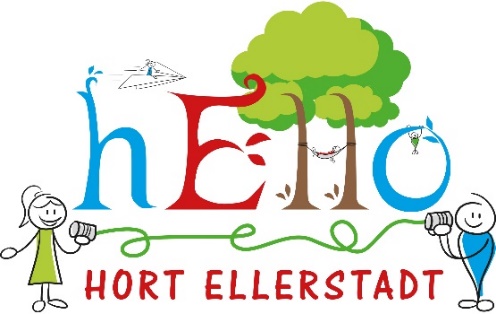 Bahnstr. 9267158 EllerstadtHandy:		0170 - 3408994 	Festnetz: 	06237 - 9797810Email: 		hort_ellerstadt@gmx.deHomepage:	www.hort-ellerstadt.deEllerstadt, den 22.10.2019Liebe Eltern,Dies ist ein Informationsschreiben zum Anmeldeprozess für das Schuljahr 2020/2021Der Hort in Ellerstadt hat Platz für 20 Schulkinder.Nach der gesetzlichen Regelung gilt die Platzvergabe jeweils nur für ein Jahr - weshalb jedes Jahr neue Anmeldebögen ausgefüllt werden müssen.Die Plätze werden ebenfalls nach rechtlicher Regelung vergeben: bevorzugt werden z.B. Alleinerziehende, Eltern in Ausbildung, Doppelverdiener usw. Je nach Menge der Anmeldungen kann es notwendig sein, die Stundenanzahl der Arbeitszeiten genauestens zu vergleichen und danach eine Rangfolge zu entwickeln.Deshalb ist es auch erforderlich, dass Sie einen Nachweis zur Arbeitszeit vom Arbeitgeber bei der Anmeldung vorlegen. Sie können hierfür das von uns beigefügte Formular oder einen Nachweis von ihrem Arbeitgeber verwenden.Das Hortangebot ist grundsätzlich beitragspflichtig für Eltern. Der Beitrag wird nach dem Nettoeinkommen gestaffelt erhoben (Kindergeld, Unterhalt und weitere Einnahmen werden hinzugerechnet). Für Familien mit vier und mehr Kindern bleibt wie bisher Beitragsfreiheit bestehen. Maßgebend ist dabei grundsätzlich die Anzahl der Kinder in der Familie, für die die Familie das volle Kindergeld erhält.
Hinzu kommt die monatliche Mittagessenspauschale: 59 € (5- Tage) oder 35,40 € (3-Tage)Verbindliche Anmeldungen sind bis einschließlich Freitag, dem 17.01.2020
möglich und können nur direkt im Hort abgegeben werden (Eingangsunterschrift der Leitung nötig), oder postalisch an die oben aufgeführte Adresse geschickt werden. Später eingehende Anmeldungen können nur berücksichtigt werden, 
wenn die Kapazität von 20 Plätzen noch nicht ausgeschöpft ist.Die Zu- und Absagen werden in den Kalenderwochen 8 und 9 postalisch versendet.Wir freuen uns auf Sie und Ihre Kinder und herzliche Grüße,das Hort-Team 